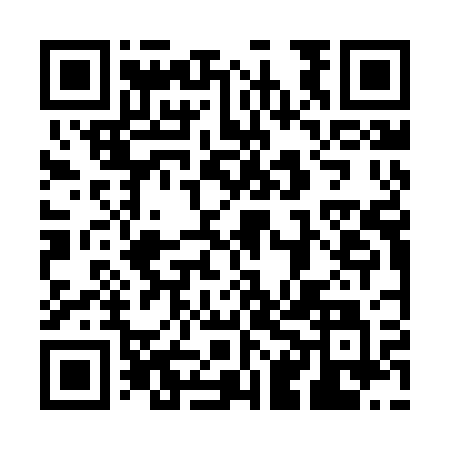 Prayer times for Oslawa Dabrowa, PolandWed 1 May 2024 - Fri 31 May 2024High Latitude Method: Angle Based RulePrayer Calculation Method: Muslim World LeagueAsar Calculation Method: HanafiPrayer times provided by https://www.salahtimes.comDateDayFajrSunriseDhuhrAsrMaghribIsha1Wed2:335:1212:475:578:2210:522Thu2:325:1012:465:588:2410:533Fri2:315:0812:465:598:2610:544Sat2:305:0612:466:008:2810:555Sun2:305:0412:466:018:3010:556Mon2:295:0212:466:028:3110:567Tue2:285:0012:466:038:3310:578Wed2:274:5812:466:048:3510:579Thu2:264:5612:466:058:3710:5810Fri2:264:5412:466:078:3810:5911Sat2:254:5212:466:088:4011:0012Sun2:244:5112:466:098:4211:0013Mon2:234:4912:466:108:4411:0114Tue2:234:4712:466:118:4511:0215Wed2:224:4612:466:128:4711:0316Thu2:214:4412:466:138:4911:0317Fri2:214:4212:466:138:5011:0418Sat2:204:4112:466:148:5211:0519Sun2:204:3912:466:158:5411:0620Mon2:194:3812:466:168:5511:0621Tue2:184:3612:466:178:5711:0722Wed2:184:3512:466:188:5811:0823Thu2:174:3312:466:199:0011:0824Fri2:174:3212:466:209:0111:0925Sat2:164:3112:476:219:0311:1026Sun2:164:3012:476:219:0411:1027Mon2:164:2812:476:229:0611:1128Tue2:154:2712:476:239:0711:1229Wed2:154:2612:476:249:0811:1230Thu2:154:2512:476:259:1011:1331Fri2:144:2412:476:259:1111:14